Сценарий ко Дню прощания с летомПраздник проводился совместно  с работниками  Дома культуры на площадке местного сельского клуба. Не только для детей дошкольного возраста, но и для всех желающих. Роль Лето исполняла я.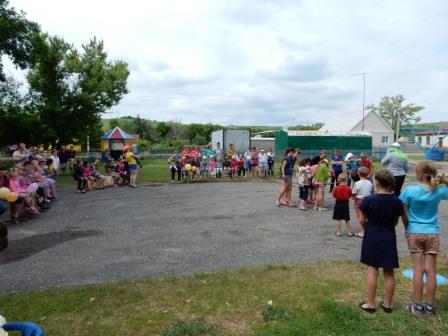 Действующие лица: Лето, Баба Яга, Старушка Шапокляк: (Исполняют взрослые).Лето: Здравствуйте, ребята! Я очень рады снова встретится с вами. Как вы все выросли, похорошели, загорели!- Как вы летом отдыхали? Друг по другу-то скучали?- У меня для вас вопрос. Кто  какое время  года больше любит у природы?(ответы детей) -Здесь другого нет ответа. Лучше всех конечно -..... Лето!-Ребята,  а теперь давайте поиграем. Если вы со мной согласны говорите «ДА»- Я буду задавать вопросы, а вы все дружно отвечайте: "Это я, это я, это все мои друзья".Словесная игра "Это я, это я, это все мои друзья".Спросим мы сейчас у всех: кто здесь любит пляску, смех?Кто ватагою весёлой каждый день шагает в школу?     3.Отвечайте хором вмиг: Кто здесь главный баловник?4.Кто привык у вас к порядку, утром делает зарядку?5.Кто из вас, скажите братцы, забывает умываться?6.И ещё один вопрос: кто себе не моет нос?Кто из вас хранит в порядке ручки, книжки и тетрадки?Кто из вас такой хороший загорать ходил в калошах?     9. Кто из вас, хочу я знать, мне похлопает сейчас?-  Сегодня у нас с вами - праздник прощания с летом. Мы будем петь, играть, плясать, проверим, насколько вы стали взрослее, умнее, находчивее. 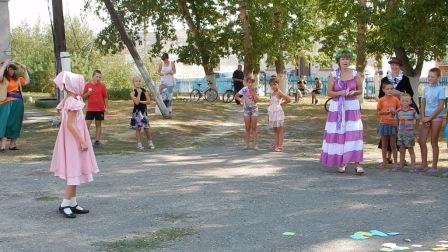 Танец ребят из детского сада «Топает крохотный детеныш» Звучит "тревожная" музыка, на самокате влетает Баба Яга.Баба Яга: Безобразие! Что за праздник, да еще без меня! Нехорошо! Думали, не учую? У меня нос — во! Не нос, а насос! (Чихает). Что, не боитесь меня? (Ответ детей). Правильно, кто веселится, тот не боится! Да и настроение у меня сегодня прекрасное, даже петь хочется! (Поет).Двести лет с плеча долой, В омут танца с головой,Молодой человек, Потанцуйте же со мной!Музыка на флеш-моб. Под мелодию Баба Яга выполняет несложные танцевальные движения, дети за ней повторяют.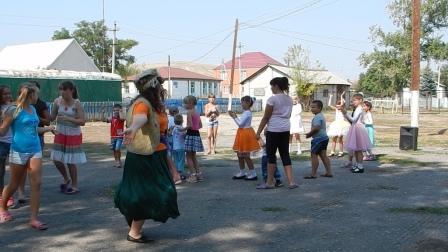 Музыка на шапокляк.(из мульфильма)Старушка Шапокляк: Ага! Сюда-то мне и надо!Лето: Куда это "сюда"?Старушка Шапокляк: Куда, куда... Да сюда, где много детей. Всем привет! Девочки-вертелочки, мальчишки-кочерыжки! Лето: Да кто же вы такая?Старушка Шапокляк: А разве вы не знаете? Я – весёлая старушка Шапокляк. Я слышала, у вас тут праздник какой-то?Лето: Не какой-то, а веселый праздник. Мы собрались все вместе,чтобы повеселиться, посмотреть друг на друга, какие мы стали большие.Старушка Шапокляк: Это вот эти детишечки-коротышечки большие?! Ой, насмешили! (Смеется.) Так и хочется им Пустышку дать пососать. (дает детям пустышку.)Баба Яга: Ваши мальчики и девочки за лето нисколько не выросли и ничего не умеют. А что и умели, то все за лето позабывали! (Ехидно хохочет.)Лето: А я думаю, совсем наоборот. Ребята летом зря времени не теряли. Правда, ведь, ребята? (ответы детей) Многие из них были в гостях, купались в речках, гуляли по лесу, загорали на пляже. Где бы ни были наши ребята, все они рассказывают о том, как хорошо летом, как прекрасно вокруг в это время года.Ну а вы, чем занимались летом?Старушка Шапокляк: Как чем? Всякие гадости с Бабой Ягой делали, врали, проказничали. Все занятые были!Баба Яга: Ну еще и плясали конечно! А давайте, сейчас все вместе потанцуем!Танец «Какого цвета лето» (детская студия «Экспрессия)Лето: А сейчас мы начнем играть, веселиться.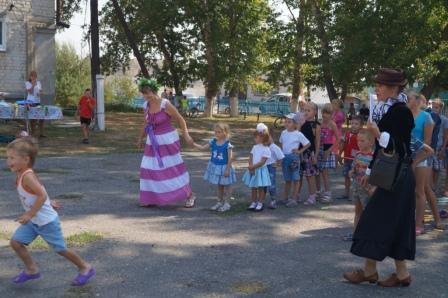 Баба Яга: Да?! Мы тоже играть любим. Я такие замечательные игры знаю. Вот, например, скамейку клеем намазать, а когда кто-то на неё сядет – вот смеху-то будет! Ха-ха-ха! Хорошая игра?Лето : конечно же нет! Правда, ребята? Старушка Шапокляк: Тогда другая: идёт человек по улице, а я на него сверху ведро воды выливаю. Здорово? (нет!)Ну, тогда ещё одна игра. Мальчик, иди сюда. Вот шла я по улице и потеряла кошелёк, мальчик, помоги мне, подними кошелёк. (Мальчик пытается поднять, Шапокляк дёргает за верёвку). Ой, как весело! Нравится моя игра? Нет?Ой какие-то вы все скучные…Во что вы любите играть? Лето: В спортивные игры, эстафеты, конкурсы. Ребята, вы со мной согласны?Игра «Чей кружок быстрее соберётся».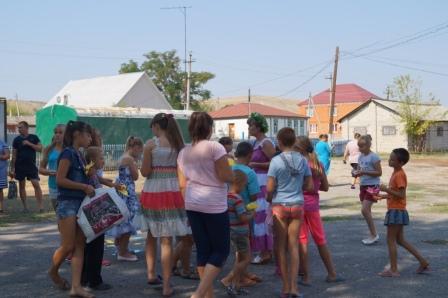 Раздаю детям бумажные цветы трёх цветов. Дети свободно двигаются по площадке под музыку. Как только мелодия меняется они должны собраться в кружок по цвету.Баба Яга: Эх! года мои годочки, словно в поле василечки,Пролетели, не догнать, и себя мне не узнать.Ну, тогда мы вас проверим! (достает мяч.) В мяч играть-то любите, касатики? (Ответ детей). Вот мяч. Кто его не поймает, тот не вырос, а так и остался малышкой-коротышкой. (Начинает беспорядочно, обманывая детей, кидать им мяч.)Лето: Ну нет! Так не пойдет! Если уж играть, то по-настоящему.Старушка Шапокляк: Ладно, давайте по-настоящему. Ребята, а вы дружные? А это мы сейчас проверим. Мы будем вам задавать вопросы, а вы все дружно отвечайте: "Это я, это я, это все мои друзья".Словесная игра "Это я, это я, это все мои друзья".Старуха Шапокляк:  А теперь мы проверим, как вы готовы к школе?Вот задачки. Слушайте внимательно!Старуха Шапокляк: Ну, ребята, удивили!Не напрасно вас учили.Вы умеете считать,Значит, можно продолжать!Лето: Лето- любимое время года для взрослых и детей. Цветы, солнце, бабочки- это трепетные осколки уходящего лета. Но к сожалению, лето не бесконечно, и осень уже не за горами. А ведь можно сделать так, чтобы хоть на время кусочек лета сохранился. Для этого нужно лишь сохранить бабочек у себя в душе.Танец бабочек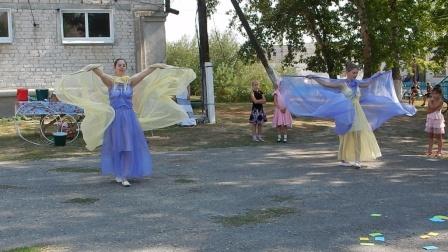 Музыка из мультфильма следы "Маша и медведь" и на площадке появляется Маша, которая наклонив голову, что-то рассматривает и бормочет.Маша: Это след от кракомода! Нет это бегедил! А это что, Мишкины следы? Нет, непохожи! (Поднимает голову и смотрит на детей).Маша: Ой! Здрасте, а вы кто?Лето: Я-Лето, а это дети!Маша: Ага, понятно. Это ваши следы?Все: Да!Маша: Я так и думала, не Мишкины, а вы, Мишку моего не видели?Лето: Нет!Маша: Я там была, Мишки не видела, но я его найду! Маша (обращается к одному из мальчиков): А тебя случайно не Мишка зовут?Лето: Нет! Он….!Маша: Я так и думала, а у тебя, __________, что день рождения?Все: Нет!Маша: Тогда почему вас так много!Лето: Мы отдохнуть пришли!Маша: Лучше бы сидели дома как Мишка…Лето: Зачем дома, мы сейчас будем вместе веселиться и играть!Маша: Ух ты! Я тоже, я тоже хочу играть. А можно уже с вами играть?Все: Да!Маша: А сейчас, мы дружно, вместе. За руки возьмемся, и друг другу, непременно Вот так (достает смешную картинку показывает) улыбнемся!Маша (кричит в сторону): Мишка, Мишка, где ты уже? Выход Мишки.(С другой стороны появляется медведь. Он идет радостный под свою фонограмму и несет спортивный инвентарь для соревнований.)Маша (удивленно): Ого! Это что, все мне?!(Мишка качает головой, что нет, и показывает на детей.)Маша (обиженно): Почему не мне? А зачем это им? А я тоже хочу!Лето: Машенька, не волнуйся. Это Мишка решил с нашими ребятами поиграть, посоревноваться, кто быстрее и сильнее… А теперь играть пора, начинаем, детвора!Игры и эстафеты:Игра с цветами «Собери букет». Нужно: 4 команды по 10 человек, цветы 4 видов, мелок для круга. Музыку включать и выключать.Проводятся  Эстафеты С мячами( передача мяча на головой, обратно между ног) Для игры нужно 2 команды, 2 больших мяча Сороконожки: Первый участник бежит до финиша и обратно, второй присоединяется к нему, держась за талию, и теперь они бегут вдвоем. Затем присоединяется третий и т. д. Шайба в ворота. Нужно 2 команды, 2 швабры, 2 маленьких мяча, 2 ведра. Цель: загнать мяч в ведро с помощью швабры. Передавая эстафету следующему по очереди.  С ракеткой и пластиковым стаканом. Нужно 2 команды, 2 ракетки, 2 стакана, ведро воды. Пронести на ракетке налитый водой стакан и вернутся обратно. Передавая эстафету следующему по очереди.  Игра "Сквозь обруч". 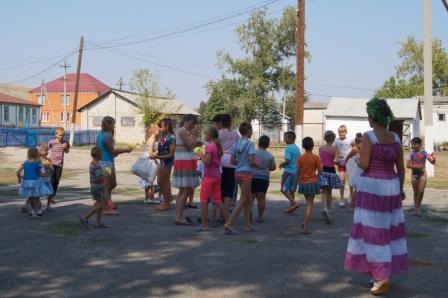 Лето: Сколько песен было спетоСколько игр и затей!А стихи о добром летеЯ услышу от детей?(Дети читают стихи о лете)-Дорогие ребята, к сожалению, мне нужно прощаться с вами. Пожелаю нашей скорой встречи,  делайте только добрые дела и всегда улыбайтесь. Баба Яга и Старуха Шапокляк: А мы желаем вам весь год веселья и солнечного настроенья!Маша: Слушай, Мишка, я ребятам всем желаюБыть дружными, послушными,Усердными, нескучными!Все герои праздника прощаются  с Летом.Лето приглашает всех детей угоститься сладкими  дарами (яблоки, виноград, арбузы и др.)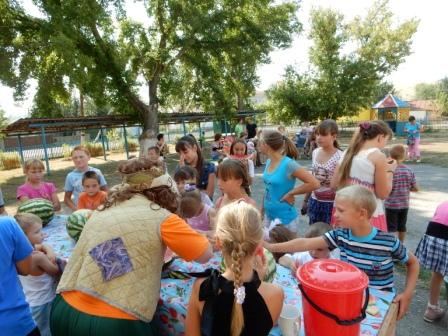 